              Obedové  menu   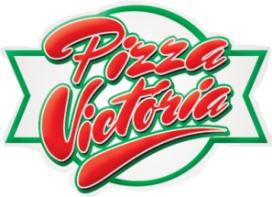 Pondelok   21.6.2021        0,33l       Polievka:   Kurací vývar   (1,3,7 )  Talianská s cestovinou a syrom (1,3,7)    Cesnačka (1,3,7)   130g       1. Kuracie prsia, šípková omáčka, strúhané mandle, dusená ryža s kukuricou (1,3,7)                                                5,00€                                                                                          120g       2. Bravčové na rasci a cesnaku, domáce knedle  (1,3,7)                                                                                             4,50€                                                                                           270g       3. Slivkové guľky, opražená sladká strúhanka, maslo (1,3,7)                                                                                       4,00€           350g       4. Krevetový šalát s mozzarellou mini (mini mozzarelly, krevety, stonkový zelér, listový šalát, pečivo) (1,2,7)            4,50€                    Utorok    22.6. 2021          0,33l        Polievka:    Kurací vývar   (1,3,7 )  Hlivová (1,3,7)    Cesnačka (1,3,7)    130g       1. Kuracie čínske rezance, dusená ryža (1,3,7)                                                                                                           5,00€                     120g       2. Obrátený bravčový rezeň, varené zemiaky, šalát (1,3,7,10)                                                                                    4,50€                                                                                                        330g       3. Śošovicový prívarok, údená krkovička, chlieb (1,3,7,12)                                                                                         4,00€                             350g       4. Krevetový šalát s mozzarellou mini (mini mozzarelly, krevety, stonkový zelér, listový šalát, pečivo) (1,2,7)          4,50€                    Streda     23.6.2021              0,33l        Polievka:      Kurací vývar   (1,3,7 )   Fazuľová s klobásou (1,3,7,12)    Cesnačka (1,3,7)   130g        1. Bravčová panenka, BBQ omáčka, ½ ryža, ½ hranolky  (1,3,7)                                                                               5,00€                                         200g        2. Pečené kuracie stehno na spôsob kačky, červená kapusta, domáce knedle  (1,3,7,9)                                          4,50€                           300g        3. Gnocchi s bazalkovým pestom a syrom (1,3,7,12)                                                                                                  4,00€ 350g        4. Krevetový šalát s mozzarellou mini ( mini mozzarelly, krevety, stonkový zelér, listový šalát, pečivo) (1,2,7)          4,50€                    Štvrtok    24.6.2021           0,33l          Polievka:       Kurací vývar  (1,3,7 )   Zemiaková kyslá s pažítkou (1,3,7)      Cesnačka (1,3,7)   130g        1.  Kurací špíz s klobásou a slaninou, zemiakové pyré, kapustový šalát  (1,3,7 )                                                       5,00€120g         2. Bravčové kocky s chilli fazuľou a kukuricou, dusená ryža  (1,3,7,12)                                                                     4,50€             300g         3. Halušky s bryndzou a slaninkou (1,3,7)                                                                                                                  4,00€                                                 350g         4. Krevetový šalát s mozzarellou mini ( mini mozzarelly, krevety, stonkový zelér, listový šalát, pečivo) (1,2,7)         4,50€                    Piatok     25.6.2021 0,33l          Polievka:            Kurací vývar   (1,3,7 )    Fazuľové struky na kyslo   (1,3,7)    Cesnačka (1,3,7)   120g          1. Vyprážaný syr, opekané zemiaky, tatárska omáčka (1,3,7,10,12)                                                                         5,00€                            130g          2. Kuracie zapekané s paradajkou, syrom, ryža(1,3,7,12)                                                                                         4,50€                                                                                     270g          3. Parené buchty s lekvárom, tvarohový dip, toping  (1,3,7)                                                                                      4,00€                              350g          4. Krevetový šalát s mozzarellou mini ( mini mozzarelly, krevety, stonkový zelér, listový šalát, pečivo) (1,2,7)        4,50€                    
!!!Váha mäsa a surovín je uvedená v surovom stave!!! Menu box:  polievkový - 0,20 eur. , obedový -0,40, dovoz 0,10 eur za 1 obed. Info: 041/4353927 ; Den né menu podávame od 11 :00 do 14:00 hod.  Nájdete nás na webovej stránke www.pizzavictoria.sk a tiež na facebooku Pizza Victória.